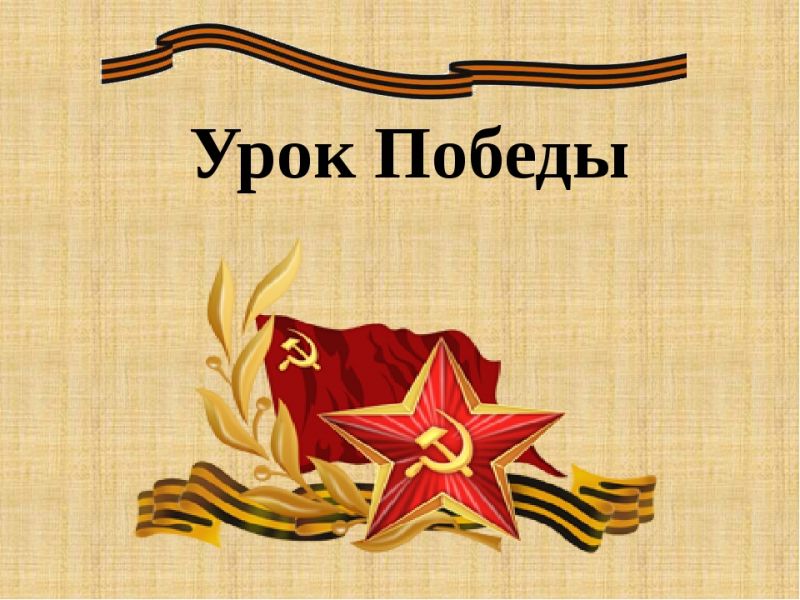 Отчето проведении Всероссийского Урока Победы в рамках Урока Мира 2 сентября  в  МБОУ"СОШ им.Дж.Х.Яндиева с.Дачное" прошел Всероссийский Урок Победы посвященный 75-летию победы в Великой Отечественной войне. Целью проведения урока являлось развитие гражданско-патриотического воспитания учащихся, а так же формирование представления о мужестве, чести, достоинстве, ответственности на примере мужества и героизма советских солдат и тружеников тыла. Подрастающее поколение должно уважать и помнить героев войны, гордиться своими предками, которые воевали за свою Родину, за мир. В проведении урока участвовали обучающиеся всех звеньев школьного образования: начальная школа, средняя и старшая.Очень интересные уроки провели кл.рук.2-в кл.Засеева Я.Х., 3-а кл.Гассиева  Ф.Б.,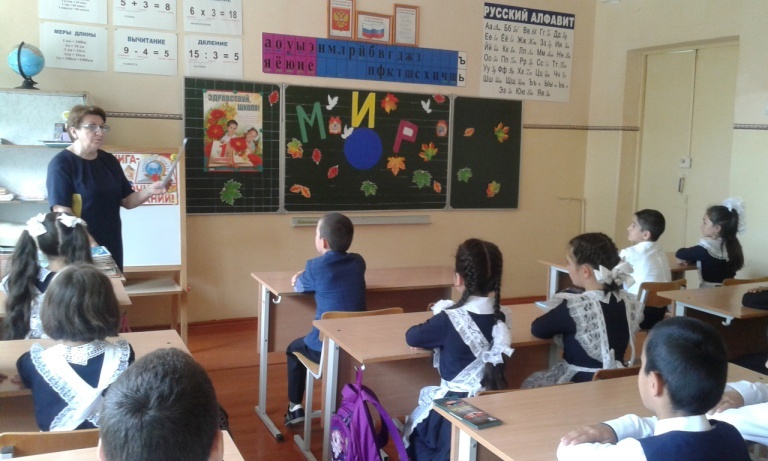 10 кл.Яндиева А.И.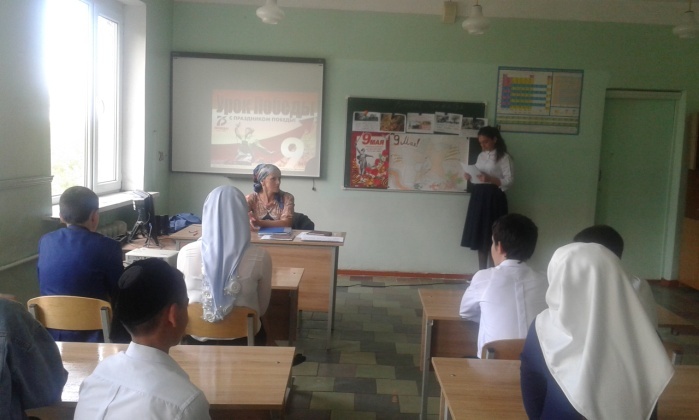  9-б кл.Татунашвили В.К.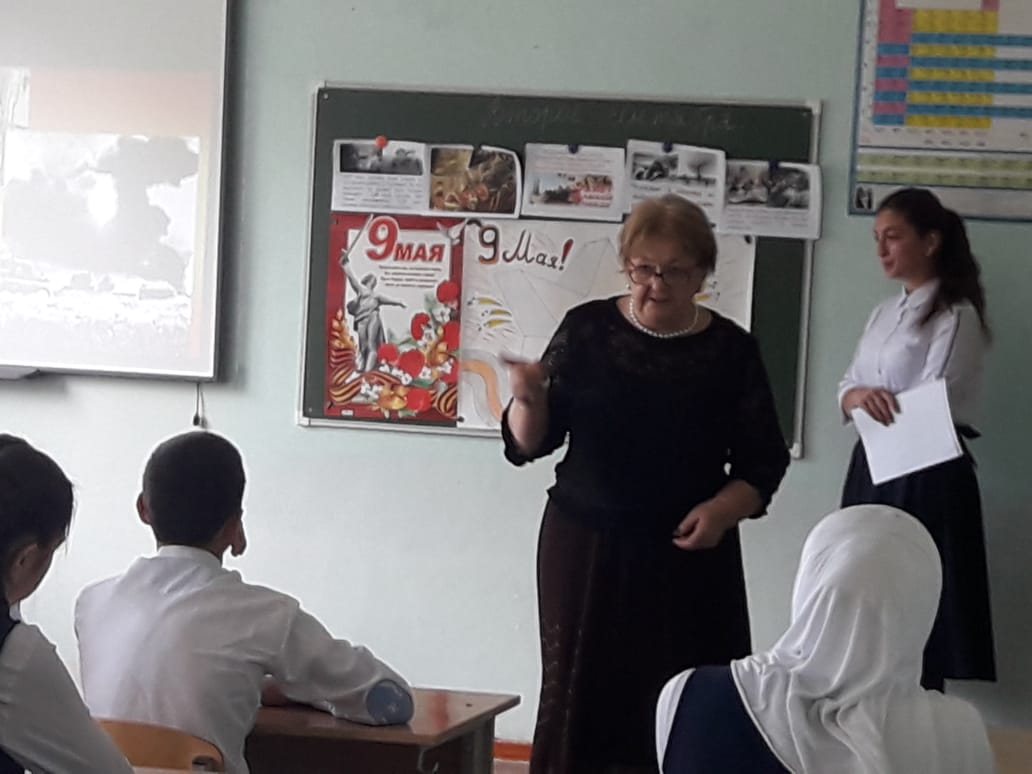 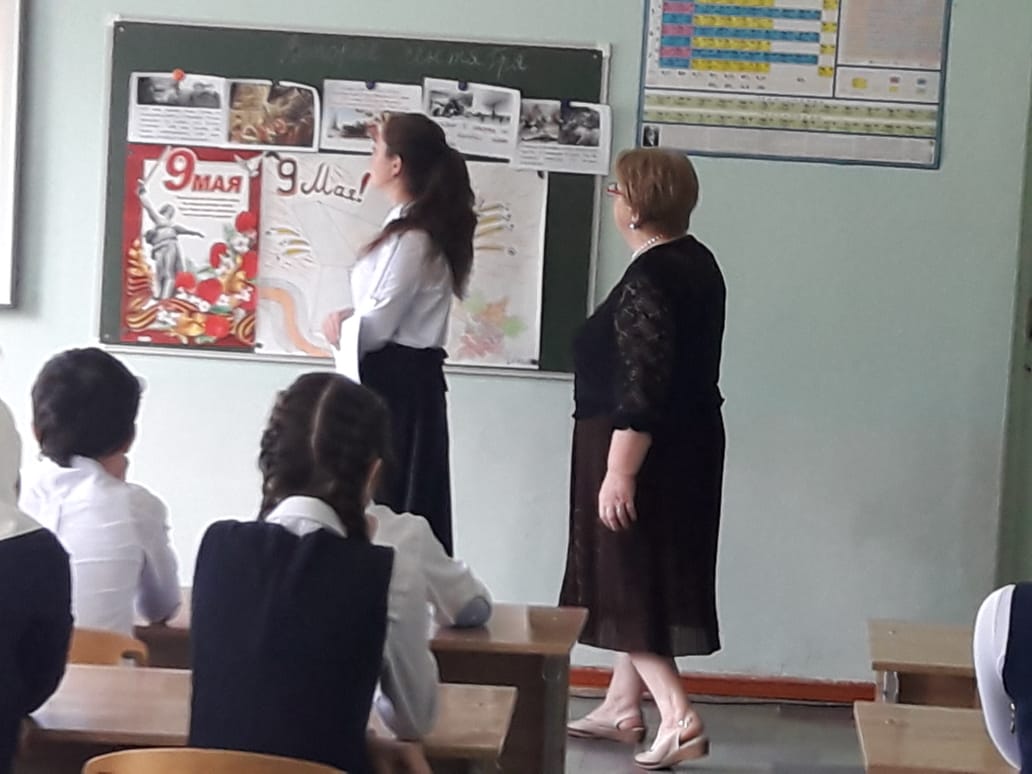 5-б кл.Мутиева Х.С., 6-а кл. Алиева Р.М.,4-а кл.Саутиева Х.Э.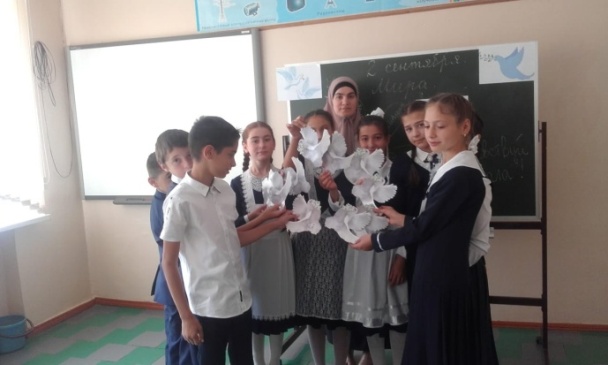 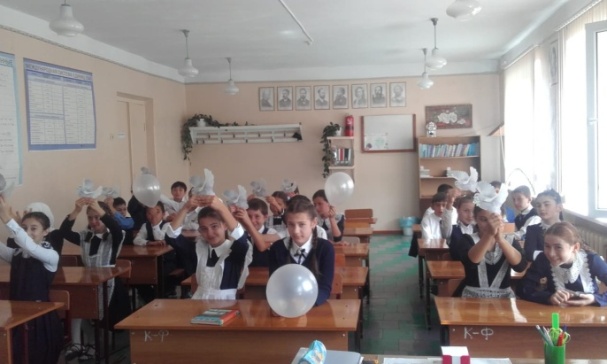 4-б кл.Яндиева М.Ю., 9-а кл.Хадзиева Л.З..Форма проведения уроков была разнообразной: классный час, мастер-класс по изготовлению открыток .                        Зам.дир.по ВР            Маглучанц Ж.А. 